СПЕЦИФИКАЦИЯ СЕДЕЛЬНОГО ТЯГАЧА :
ОСНОВНЫЕ ДАННЫЕ
Снаряженная масса,                     7 800 кг
Нагрузка на ССУ,                           11 500 кг
Полная масса автопоезда,         41 800 кгТех. допустимая полная масса, 18 000 кг
На переднюю ось,                           7 000 кг
На заднюю ось,                              13 000 кг
Высота ССУ JOST 2”, мм            1160 /1130 (в ненагруженном / нагруженном состоянии)
ДВИГАТЕЛЬ
- Модель MC13.48-50 (лицензия MAN D26)
- Норма токсичности ЕВРО V
- Мощность 480 л.с.
- Крутящий момент 2 300 Нм при 1050...1400 мин-1
- Круиз-контроль
- Моторный тормоз (EVB)
- Топливная система Bosch Common Rail

ТРАНСМИССИЯ
- Колесная формула 4x2
- Коробка передач роботизированная TRAXON ZF12TX2620TD 12+4 передачи
- Ретардер
- КОМ NH/4c (коробка отбора мощности)- Ведущий мост с гипоидной передачей (лицензия MAN)- Передаточное отношение главной передачи i=2,71- Блокировка дифференциала заднего моста
ШАССИ
- Подвеска передняя - параболические рессоры 7 т
- Подвеска задняя - пневматическая 13 т
- Стабилизаторы поперечной устойчивости всех осей
- Топливный баки алюминиевые 860 + 400 л
- Рулевое управление Bosch
- Электронная система курсовой устойчивости ESC
- Электронная тормозная система EBS WABCO
- Дисковые тормозные механизмы- Шины 315/70R22,5 
- Рама лонжероны 8 мм (лицензия MAN, размер 270х85х8 мм)
КАБИНА
- Просторная кабина С7H-G  с 2-мя спальными местами (лицензия MAN)
- Пружинная подвеска кабины с амортизаторами
- Электростеклоподъемники боковых дверей
- Центральный замок с дистанционным управлением- Кондиционер
- Люк на крыше с электроприводом
- Магнитола MP5. Сенсорный экран 5 дюймов. USB.  Bluetooth.
- Комфортное сидение водителя на пневмоподвеске
- Холодильник
- Многофункциональное рулевое колесо
- Зеркала заднего вида с электроприводом и обогревом
- Пластиковый бампер - Верхний и боковые обтекатели
ЗИМНИЙ ПАКЕТ
- Аккумуляторы 2х240 Ач
- Топливный фильтр с подогревом
- Дополнительный топливный фильтра с подогревом 
- Теплоизоляция кабины- Электрообогрев зеркал заднего вида
- Автономный отопитель кабины 4 кВтЧертеж седельного тягача SITRAK С7Н 4х2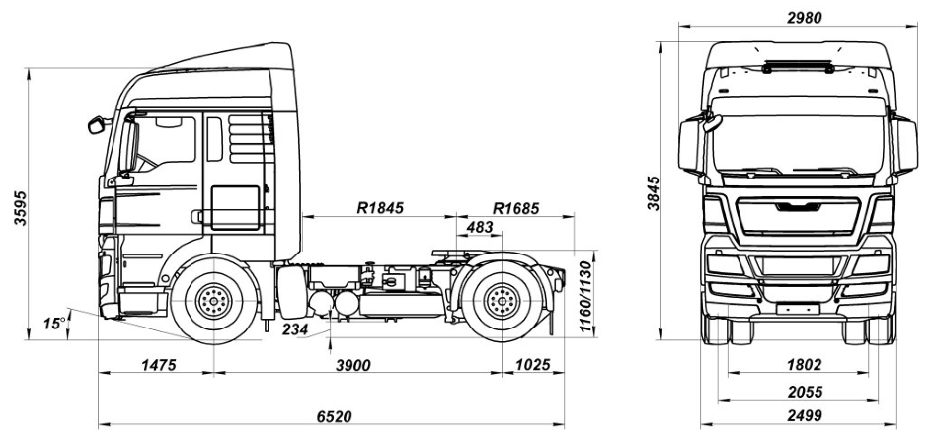 